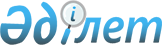 О создании государственного учреждения "Финансовый центр" Министерства образования и науки Республики КазахстанПостановление Правительства Республики Казахстан от 12 октября 2000 года N 1523

      В целях осуществления банковских операций по кредитованию подготовки кадров в высших учебных заведениях Республики Казахстан Правительство Республики Казахстан постановляет: 

      1. Создать государственное учреждение "Финансовый центр" Министерства образования и науки Республики Казахстан (далее - Финансовый центр). 

      2. Министерству образования и науки Республики Казахстан: 

      1) утвердить устав Финансового центра и обеспечить его регистрацию в органах юстиции; 

      2) принять иные меры, вытекающие из настоящего постановления. 

      3. Установить, что финансирование Финансового центра в 2000 году осуществляется за счет и в пределах средств, предусмотренных в республиканском бюджете Министерству образования и науки Республики Казахстан на 2000 год по программе 9 "Подготовка кадров в высших учебных заведениях на республиканском уровне". 

      4. Министерству образования и науки Республики Казахстан начиная с 2001 года предусматривать расходы на содержание Финансового центра по соответствующей программе республиканского бюджета. 

      5. Внести в некоторые решения Правительства Республики Казахстан следующие изменения и дополнения: 

      1) (Подпункт 1) утратил силу - постановлением Правительства РК от 28 октября 2004 г. N 1111  ) 

      2) в постановление Правительства Республики Казахстан от 7 декабря 1999 года N 1872  P991872_   "О реализации Закона Республики Казахстан "О республиканском бюджете на 2000 год" (САПП Республики Казахстан, 1999 г., N 53, ст. 530): 

      в приложении 1 к указанному постановлению: 

      в разделе IV "Расходы": 

      в функциональной группе 4 "Образование": 

      в подфункции 6 "Высшее образование": 

      в государственном учреждении "225 Министерство образования и науки Республики Казахстан": 

      в программе 9 "Подготовка кадров в высших учебных заведениях на республиканском уровне": 

      дополнить подпрограммой 38 следующего содержания: 

      "38 Финансовый центр                   2064";       

      в подпрограмме 97 "Выплата комиссионного вознаграждения (интереса) банку-агенту за обслуживание процесса кредитования" цифру "2200" заменить цифрой "136"; 

      в приложении 3 к указанному постановлению: 

      в разделе IV "Расходы": 

      в функциональной группе 4 "Образование": 

      в подфункции 6 "Высшее образование": 

      в государственном учреждении "225 Министерство образования и науки Республики Казахстан": 

      в программе 9 "Подготовка кадров в высших учебных заведениях на республиканском уровне": 

      дополнить подпрограммой 38 следующего содержания: 

      "38 Финансовый центр                     Содержание"; 

      3) (подпункт 3) утратил силу - № 604 от 1 июня 2004 г.) <*>      Сноска. В пункт 5 внесены изменения - постановлением Правительства РК от 1 июня 2004 г. N 604 . 

      6. Настоящее постановление вступает в силу со дня подписания. 

     Премьер-Министр 

   Республики Казахстан 
					© 2012. РГП на ПХВ «Институт законодательства и правовой информации Республики Казахстан» Министерства юстиции Республики Казахстан
				